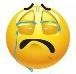 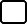 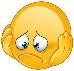 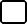 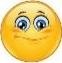 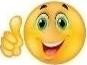 Read and match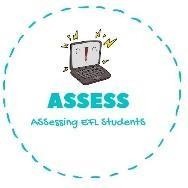 ENGLISH EXAMReading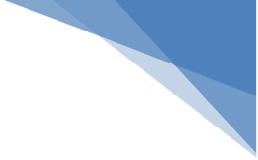 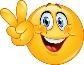 She is my mum’s mother	GrandfatherShe works a lot outside and inside the house	GrandmotherHe works a lot and takes me everywhere	MumI always play with her	DadHe loves to tell us old stories	SisterAssessing EFL Students